Zapiekanka z batatów Składniki na 4 porcje: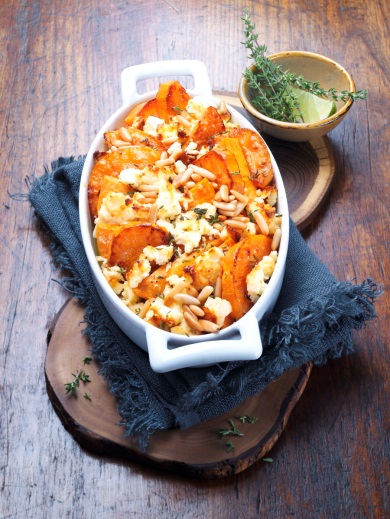 1,2 kg batatów½ pęczka tymianku4 łyżeczki oliwysólpieprz200 g owczego sera60 g orzeszków piniowychsok z 1 limonkifolia aluminiowaPrzygotowanie:1. Bataty obrać, przekroić najpierw na pół, potem na cienkie plastry. Umyć. Tymianek opłukać, osuszyć, oderwać listki. Oliwę doprawić solą i pieprzem, dodać tymianek, obtoczyć w niej bataty.2. Ułożyć bataty w formie na zapiekankę, przykryć folią aluminiową i piec przez 20 minut w nagrzanym wcześniej piekarniku (elektryczny: 200 °C, termoobieg: 175 °C, gazowy: 3 poziom). 3. Wyjąć zapiekankę z piekarnika, usunąć folię. Posypać pokruszonym serem owczym i orzeszkami piniowymi. Piec przez kolejnych 10-15 minut w tej samej temperaturze, co wcześniej. Skropić sokiem z limonki i natychmiast podawać. Czas przygotowania: ok. 45 minutWartość odżywcza w 1 porcji:		Energia: 637 kcal / 2670 kJBiałko: 17,1 gTłuszcz: 29,3 gWęglowodany: 73,9 g